Wandeldonderdagen Geniet de eerste en derde donderdag van de maand van een deugddoende wandeling in een gezellige groep. Vertrek telkens om 13 uur voor een wandeling van 5 à 6 km. Vertrekplaats januari: poort oost Hoge Rielen 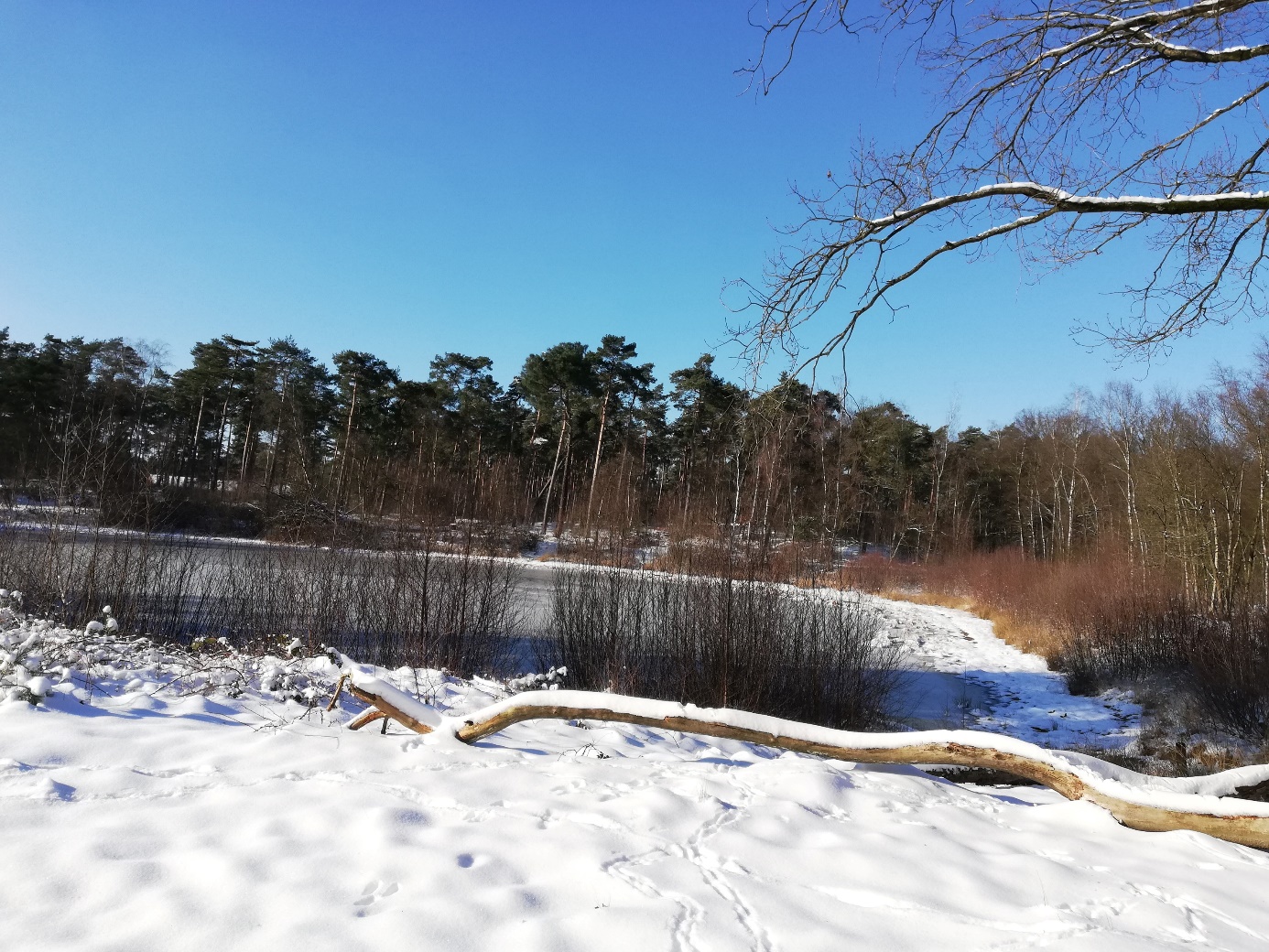 Vertrekplaats februari: Koningsbos in Goor 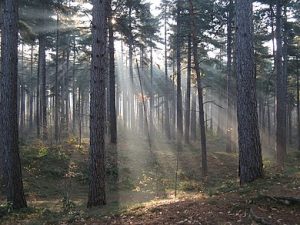 De deelname is gratis en je hoeft je vooraf niet in te schrijven 